Agenda1.	To receive apologies for absence, declarations of interest, as required, and requests for dispensation2.	To confirm the minutes of the meeting held on 15th June 20203.	To consider planning applications now due for consideration:Ref:			201882Site:		Ridgebourne House, Ridgebourne Road, KingtonDevelopment:	Installation of ground source heat pump, manifold and flow and return pipeworkRef:			202035Site:		Land adjoining Park View and The Crescent KingtonDevelopment:	Proposed removal of 14 trees and works to various trees4.	To note Planning consent under permitted development rights, if any5.	To note planning decisions by Herefordshire Council since the last meeting, if any6..	Date of next meeting and Items for the next agendaIssued on 13.7.2020 byLiz KelsoClerk, Kington Town CouncilThe Old Police Station, Market Hall Street, Kington, HR5 3DPTel:  01544 239 098 or Mob:  07483 914 485Email:  clerk@kingtontowncouncil.gov.ukSupplementary informationTo Join Zoom Meeting, click on the link belowhttps://us02web.zoom.us/j/87935266972?pwd=YjYvQk9IWnE0Vi9QQzlWckVyMDVpdz09or type Zoom into your browser and select the video conferencing website.  When prompted, type in:Meeting ID: 879 3526 6972Password: 007790One tap mobile+442034815240,,87935266972#,,,,0#,,007790# United Kingdom+442039017895,,87935266972#,,,,0#,,007790# United KingdomOr dial in using any of these numbers:          +44 203 481 5240 United Kingdom        +44 203 901 7895 United Kingdom        +44 131 460 1196 United Kingdom        +44 203 051 2874 United Kingdom        +44 203 481 5237 United KingdomMeeting ID: 879 3526 6972Password: 007790Find your local number: https://us02web.zoom.us/u/kc64sQORYw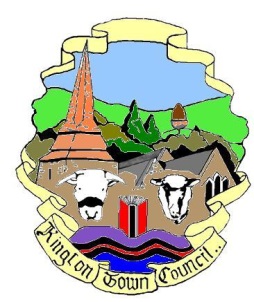 Kington Town CouncilEmail:  clerk@kingtontowncouncil.gov.uk Web site: www.kingtontowncouncil.gov.ukMembers of the Planning Committee of Kington Town Councilyou are hereby summoned to attend a virtual meeting of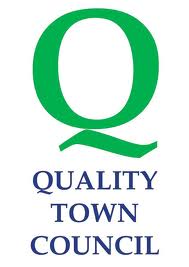 The Planning CommitteeOn Monday 20th July 2020 at 6.00pm Virtual meeting location:  https://us02web.zoom.us/j/87935266972?pwd=YjYvQk9IWnE0Vi9QQzlWckVyMDVpdz09;Meeting ID: 879 3526 6972   Password: 007790    for the purpose of transacting the following businessThe Planning CommitteeOn Monday 20th July 2020 at 6.00pm Virtual meeting location:  https://us02web.zoom.us/j/87935266972?pwd=YjYvQk9IWnE0Vi9QQzlWckVyMDVpdz09;Meeting ID: 879 3526 6972   Password: 007790    for the purpose of transacting the following businessThe Planning CommitteeOn Monday 20th July 2020 at 6.00pm Virtual meeting location:  https://us02web.zoom.us/j/87935266972?pwd=YjYvQk9IWnE0Vi9QQzlWckVyMDVpdz09;Meeting ID: 879 3526 6972   Password: 007790    for the purpose of transacting the following businessCommittee Members:  Mayor, R. Widdowson, Deputy Mayor E. Banks, Deputy Mayor M. Fitton, Cllrs. T. Bennett, T. Bounds, J. Cooke, P. Edwards, R. Griffiths, F. Hawkins, E. Rolls & I. Spencer  